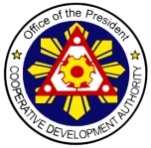 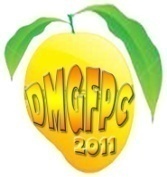 DALAGUETE MANGO GROWERS FRUITS PRODUCER COOPERATIVE (DMGFPC)CIN: 0102071109CASAY, DALAGUETE, CEBUhttp://dalaguetemango.weebly.com/index.htmldalaguetemangogrower@yahoo.comApril 15, 2013DIR. FELIPE G. DERIDirectorCooperative Development Authority (CDA)Cebu Extension OfficeCebu CFI Cooperative BuildingCapitol Compound, Cebu CitySir:Warm Greetings!The Dalaguete Mango Growers Fruits Producer Cooperative (DMGFPC) authorizes MR. GEORGE P. LUMAYAG, DMGFPC Treasurer, being a Compliance Officer as provided by CDA Memorandum Circular No. 2012-09, series 2012.	He is authorized to prepare the Cooperative Annual Performance Report (CAPR) which is one of the requirements in Section 2 of Rule 8, IRR of R.A. 9520.	Thanks and more power!							Respectfully yours,							VICENTE LENARES		  					Chairman, BODgpl